МБОУ СОМШ №  44 им. В.Кудзоева         КОНСПЕКТ ОТКРЫТОГО УРОКА ПО РУССКОМУ ЯЗЫКУ                                                  6 КЛАСС                   Имя числительное как часть речи.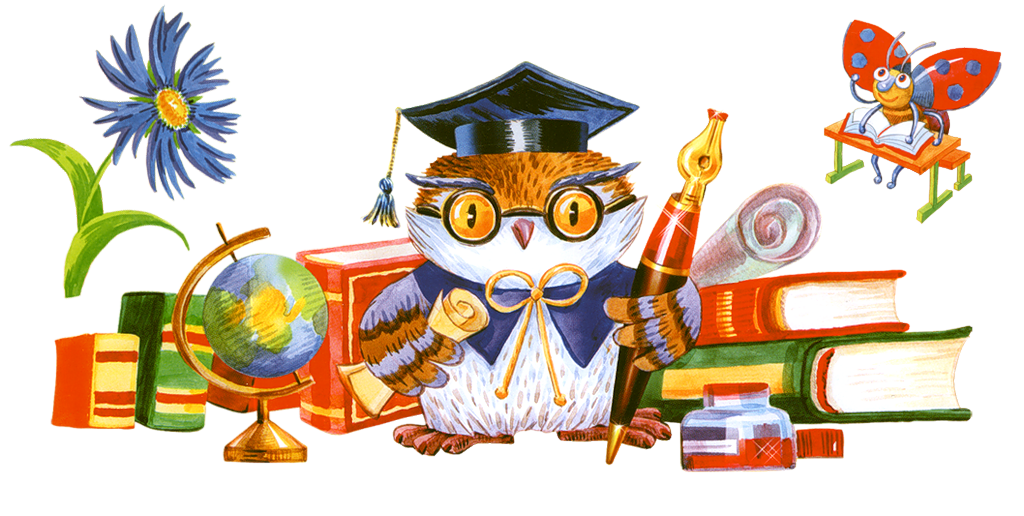                                                                                      УЧИТЕЛЬ                                                             ГИОЕВА ЭЛЬВИРА ХАРИТОНОВНА                                                       Владикавказ2021-2022 учебный год       ТЕМА УРОКА: Имя числительное как часть речи.Тип урока: урок изучения и первичного закрепления знаний и способов деятельност
ТЕХНОЛОГИЯ: проблемное обучение
ЦЕЛЬ УРОКА: открыть новое знание: имя числительное – часть речи, которая называет количество предметов или порядок при счете.
ПЕДАГОГИЧЕСКИЕ ЗАДАЧИ:
1. Создать условия для открытия нового знания учащимися;
2. Обучать детей узнавать имя числительное в ряду других частей речи;
3. Начать формировать умение различать порядковые и количественные числительные.
4. Развивать умение удерживать внимание при решении учебной задачи; осуществлять самоконтроль за правильностью и последовательностью выполнения отдельных учебных операций; мобилизовать в конкретной учебной ситуации полученные знания и опыт. 
5. Развивать умение высказывать собственное мнение и аргументировать его; оформлять свою мысль согласно грамматическим нормам речи.
6. Воспитывать умение работать в группе (высказывать свое мнение и аргументировать его, слушать собеседника, приходить к общему мнению.)
7. Способствовать сохранению и укреплению здоровья учащихся через проведение физминутки  текстов. 8. Обобщить и закрепить знания и умения о различных частях речи  русского языка.
ОБОРУДОВАНИЕ:
Маленькие конверты (надписи на маленьких конвертах: имя существительное, имя прилагательное, глагол) и карточками со словами:  урок, красавец, сон, прыжок, бег, красив, высокий, сонный, грустный, хорош, прыгать, сплю, бегать, выучи, бегаем, шестой, восемьсот, двенадцать, двадцать шестая, сто тридцать семь, шесть, двести сорок пятое, двенадцатый, семьдесят, первый.
Проектор
Ноутбук
интерактивная доска

Ход урока
1.Организационный момент. Запись числа в тетрадь. 
2. Подготовительный этап для настроя эмоционального состояния учащихсяВнимание, в эфире рубрика  «Это интересно» Учителями математики подсчитано, что за 6 лет обучения, вами, уважаемые учащиеся, получено более 1000 000 отметок; нам, учителя за 1 учебный год говорят «молодец» около 300000 раз и дарят более 1000000  улыбок.Курс 6 класса составляет около 150  уроков русского языка и около 70 уроков литературы. Всем известно, что летние каникулы длятся более 90 дней (и они стремительно приближаются).  Ну и, наконец, самое приятное: сегодня за урок около 6 учащихся получат  хорошие оценки.3. Актуализация знаний  
Сегодня у нас необычный урок. На этом уроке мы с вами будем закреплять те знания, которые у вас уже есть и добывать новые знания. Но необычен урок тем, что знания эти вы должны будет найти и сформулировать сами. Работать начнём  в группах.
Итак. У вас на столе лежат слова… Ваша задача –разложить эти карточки в конверты в зависимости от того,  к какой части речи принадлежит слово. Постарайтесь работать дружно, так чтобы каждый был активен. Сейчас наша основная задача –не скорость, а качество выполнения.
Прочитайте надписи на конвертах. А если вы встретите слова, которые ни к одной из частей речи не подойдут –оставьте их на столе.
Проверим, что у нас получилось. 
Группа № 1 – прочтите, пожалуйста, карточки с какими словами вы положили в конверт «Имя существительное»
Читают слова: урок, красавец, сон, прыжок, бег
Докажите, что эти слова являются существительными.
Спасибо. Все ли согласны? Может быть, кто-то хочет дополнить?
Ответы детей: Имя существительное – это часть речи, обозначающая предмет и отвечающая на вопрос «кто? что?»
Группа № 2 – прочтите, пожалуйста, карточки с какими словами вы положили в конверт «Имя прилагательное»
Читают слова: красив, высокий, сонный, грустный, хорош
Спасибо. Все ли согласны? Может быть, кто-то хочет дополнить?
Кого-то из вашей группы я хочу попросить дать характеристику имени прилагательному, как части речи. Кто ответит?
Ответы детей: Имя прилагательное – это часть речи, обозначающая признак предмета и отвечающая на вопросы «какой? какая? какое? какие?» В предложении чаще всего является определением.
Группа № 3– прочтите, пожалуйста, карточки с какими словами вы положили в конверт «Глагол»
Читают слова: прыгать, сплю, бегать, выучи, бегаем
Спасибо. Все ли согласны? Может быть, кто-то хочет дополнить?
Кто из вас даст характеристику глаголу?
Ответы детей: Глагол – это часть речи, обозначающая действие предмета и отвечающая на вопросы «Что делать? Что делал? Что сделал? Что буду делать? Что делаю?»)
Возможные ошибки:
Обучающиеся могут допустить ошибку в определении части речи в словах «хорош», «бег», «прыжок», «красив», «красавец», 
В случае ошибки, другие ученики пытаются определить часть речи и доказать свою точку зрения.
4. Постановка проблемы. 
Какие же слова у нас остались? 
Читают слова: шестой, восемьсот, двенадцать, двадцать шестая, сто тридцать семь, шесть, двести сорок пятое, двенадцатый, семьдесят, первый.
Итак. Вот она – проблема № 1. Как вы думаете, что мы должны сейчас сделать?
Ответы детей: определить часть речи. 
Формулировка проблемы: нам надо дать характеристику и название новой части речи..
Давайте подумаем, что называют эти слова? (Числа)-Что при помощи чисел можно сделать? (посчитать количество предметов и определить порядок при счёте) -Приведите примеры (посчитайте количество гостей). Определите, кто  где сидит)Итак, мы выяснили, что эти слова обозначают : порядок при счете или количество предметов
Как мы можем назвать такую часть речи?
В русском языке эта часть речи называется….. чтобы это узнать выполним буквенный диктант.5. Выполнение упражнения на  слайде   (вставить орфограмму, объяснив её. По  буквам определяем, что это -  имя числительное.  Итак, мы с вами добыли новое знание. Определили тему урока и значение имени числительного.  6. Запишем тему урока в тетради.                               Эпиграф Я каждый день и каждый часСказать готово, сколько вас,И я могу, имей в виду,Сказать, который ты в ряду.                          (П. Чесноков)В результате работы мы смогли прийти к определению имени числительного.
                  Читаем определениеСообщение ученика о происхождении числительных.  - Сначала люди использовали для счета предметов только такие слова: один, два, три и много.  Когда же возникала необходимость в более точном подсчете (например, домашних животных), стали считать и десятками. Десять стало главным словом: числа от 11 до 19 так и образовались: один на десяти — одиннадцать, два на десяти — двенадцать Идем далее. Два десятка — двадцать, три десятка — тридцать. Четыре десятка — ... Да, по законам логики должно было бы получиться слово четыредцать или четыредесят.  Но такого числительного в русском языке нет, а есть слово сорок. Откуда же оно взялось? В Древней Руси этим словом называли мешок, куда помещалось ровно четыре десятка беличьих или соболиных шкур — набор на одну шубу. Вскоре мешок исчез, а словом сорок стали называть любые предметы в количестве четырех десятков. От пять десятков образовалось пятьдесят . От шесть десятков — ... (и так до 80, И вот опять нарушение закономерности. Вместо девятьдесят мы имеем девяносто. На Руси не было слова тысяча, а было другое слово — тьма. Осталось оно сейчас только в фразеологизмах.  (Людей тьма-тьмущая, тьма народу.) У слова миллион интересная история. Говорят, когда всемирно известный путешественник Марко Поло увидел несметные богатства Китая, он так выразил свое удивление: «Миллион!». Дословно, если перевести на русский язык все итальянские морфемы, получится тысячища.  Мир, таким образом, получил новое числительное, которое обозначает тысячу тысячИтак. Мы поставили перед собой задачу - определить часть речи и мы её определили.  Какие  цели урока мы сегодня поставим?  7. Отдохнём одну минутку,                             Как уютно в нашем классе,
Восстановим зоркость глаз.                            Нет печали, нет тревог.
Мы почувствуем всем телом,                         И  продолжим мы трудиться.
Как тепло согрело нас.                                И продолжается урок.
Физкультминутка.    8. – За выполнение физминутки вам всем можно поставить «пятёрку». И  вот опять проблема № 2 – пятёрка – это существительное? Мы можем решить эту проблему.  Отличие числительных от других частей речи.  8. Проблема № 3.  Поработайте с оставшимися словами, посовещайтесь и определите, чем они отличаются по строению, правописанию,  значению. 
-Выдвижение гипотезы (групповая работа): 
-Выделение числительных, состоящих из одного слова, из двух слов, из трех слов. 
-Выделение числительных по группам на основании последней буквы в слове: числительные, которые заканчиваются на гласную букву, числительные, которые оканчиваются на согласную букву, числительные, которые оканчиваются на Ь.
- Количественные числительные и порядковые числительные.
Анализ 
9. Применение нового знания  Порядковые и количественные числительные. Потренируемся их узнавать.
Почему это числительное порядковое? Почему это числительное количественное? 
Имена числительные, которые называют количество предметов, отвечают на вопрос сколько? 
Имена числительные, которые называют порядок предметов при счете, отвечают на вопросы какой? какая? какое? какие? «7 чудес света»  Записать порядковые числительные.- Выпишите встретившиеся числительные в два столбика ( количественные и порядковые)                  1 вариант                                                                     2 вариант          количественные  (сколько?)                            порядковые (какой?)                                                                          4. А вот еще какие группы числительных существуют:  Слайд  2 минуты
10. Проблема № 4 – определение морфологических признаков и синтаксической роли. - Как мы сможем узнать о морфологических признаках? (Просклонять, изменить по числам, родам)1. Склонение числительного. Проверка.    2. Изменение по числам.3. Определение рода4. Определение  числительных как членов предложения.В дальнейшем мы узнаем об особенностях.  ( Порядковые  числ.  изм.  по  родам и числам, количественные не измен. по  родам и числам,  за исключением числит. «один» и «два». Числительное  «один» измен.   по родам и числам, а числит. «два» измен. только по родам,  причём  форма мужского рода  и  среднего совпадает.)
11. – А теперь скажите «Как часто мы используем числительные в речи?» ( 8-е место по использованию)  Примеры фразеологизм, пословиц.    Вы, теперь, наверное, догадались, что я и урок начала  с сообщения «Это интересно» неслучайно, а потому что в оно содержало числительные. Легко ли употреблять их в речи?Конкурс «Я телеведущий» В эфире учебно-познавательная программа «Здоровье» и ее ведущая… (Ф.И. ученика)        Сегодня достаточно много говорят о вредном воздействии на организм человека компьютеров, телевизоров, телефонов.  Подростки перестают общаться лично. Статистические  данные утверждают,  что 41%  учащихся  5-8 классов тратят на игры за компьютером более 3  часов в день, на просмотр фильмов 43% подростков  - 2, 5 часа, а на общение по сотовому телефону, отдав предпочтение чатам, «аське», написанию СМС  у более, чем  23 % детей уходит в среднем 1,5 часов в день.  Отсюда возникает множество заболеваний, связанных с нарушением осанки, снижением остроты зрения, болезней органов дыхания и нервной системы. Например, работающий компьютер образует электромагнитное излучение, делает воздух очень сухим и тяжелым для дыхания.  В подтверждение всего вышесказанного, приводим данные о хронических заболеваниях учащихся.         1 место занимает нарушение осанки  -  заболевание обнаружено в  45 случаях из 100. 2 место – это заболевания органов зрения  - 38 человек из 100 страдают той или иной формой потери зрения. И  на 3 месте – неврологические    заболевания, которые составляют 18%  из 100 обследуемых подростков. Общее число  заболеваний среди учащихся около 15.          Исследования позволяют сделать следующие   выводы: образ жизни учащихся оказывает влияние на состояние здоровья, несоблюдение режима дня  может привести к возникновению хронических заболеваний. Вывод.   12. Итог урока. Итак, наш урок подходит к концу, давайте обсудим, с какими проблемами мы сегодня столкнулись? На какие вопросы искали ответы? Ответы детей: Мы открывали новое знание. Мы встретили слова неизвестной части речи, сумели дать формулировку новой части речи. Учились группировать имена числительные по разным основаниям. Выполняли самостоятельную работу по закреплению материала. Учились работать в группе.
13. Гёте сказал «Недостаточно только получить знания, надо найти им приложение. Недостаточно только желать, надо делать».Рефлексия. Сегодня я узнал(а)…                                       У меня получилось….Было интересно…      	Я выполняла…                                                 Меня удивило…                                               Я поняла, что…                                                Теперь я могу…                                                Мне захотелось…Я  научился / научилась…14. Домашнее задание 1 минута
Наш урок подошел к концу. На дом вы получаете дифференцированное домашнее задание (раздаю  карточки). Спасибо за урок. ПРИЛОЖЕНИЕ 1ДИФФЕРЕНЦИРОВАННОЕ ДОМАШНЕЕ ЗАДАНИЕ      Карточка №1.      Задание: определите, к какой части речи относятся данные слова.Семь, семья, семнадцатилетний, семицветик, седьмой. Сто, сотня, сотенный, сотый. Пара, два, двойня, двойка, второй, двушка, двухэтажный.Карточка №2.Задание: придумайте предложения с числительными:  три, пять, семь, сто, двенадцать, первый, шестой.Карточка №3.Задание: Подберите 6-7 примеров названий художественных произведений, в которых есть имена прилагательные. ( Можно использовать ресурсы Интернета)